WEB PAGE RELEASE 2., 21.06.2021.The Kick-off meeting of the EU project "Rugby for Children" was held in Zagreb from June 18 to 20It is a project in which Rugby Club Dubrovnik is the main partner, and the project itself was announced at an online press conference in November last year in Dubrovnik. The project is funded by the European Union under the Erasmus + sports program worth 60.000,00 EUR and as such has one hundred percent funding from the EU. Rugby club Dubrovnik is one of the few sports teams that can boast of funds from the European Union, which is extremely important at this time, especially for the club that has been operating for the last five years.Partners in this project are Rugby Club Ljubljana from Slovenia, Rugby Club Dragon Brno from the Czech Republic, Rugby Club Zagreb and DSR SuperKid, and on this occasion in Zagreb, during the working part of the visit, they discussed upcoming project activities, challenges caused by the COVID-19 pandemic, and examples of good practice and the importance of networking and sharing experiences for the work of each individual club. Examples of good practice, along with a large closing event for children in Dubrovnik, are the focus of this EU project. Namely, during the duration of the project, each partner will single out at least 3 examples of good practice which will later be collected in a single document that will permanently remain as one of the measurable results of the mentioned program.As part of the meeting, Mario Škegro and Filip Matković gave a presentation on the work and activities of the DSR association. After the selected examples of good practice, a SWOT analysis of the DSR Superkid program was made, where all partners, from different angles, different environments and ways of working, gave their views which gives partners whose programs are evaluated ideas for further growth, development and new business opportunities.The EU project "Rugby for Children" lasts until the end of 2022, and as part of the project, 3 more so-called Mobility visit in Zagreb, Brno and Ljubljana and a big final event for children that will be held in Dubrovnik.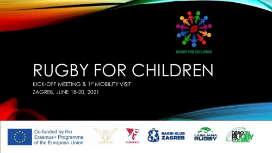 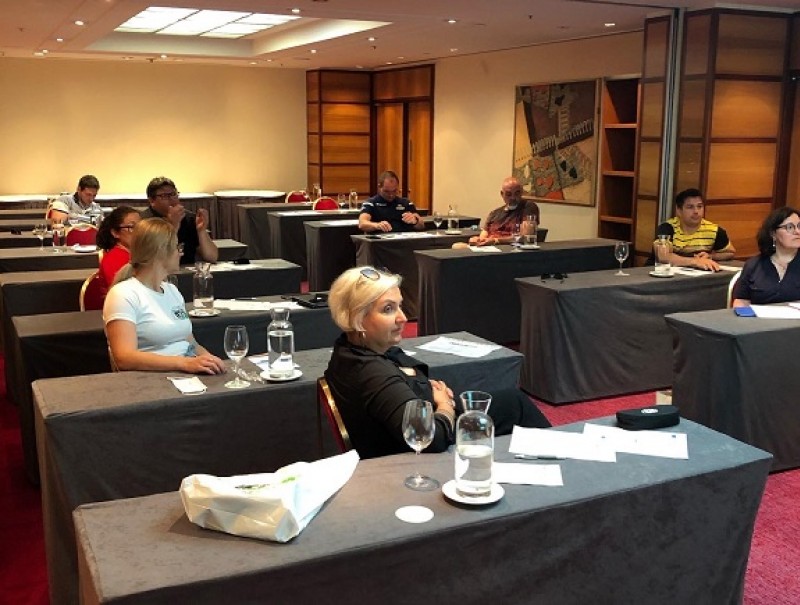 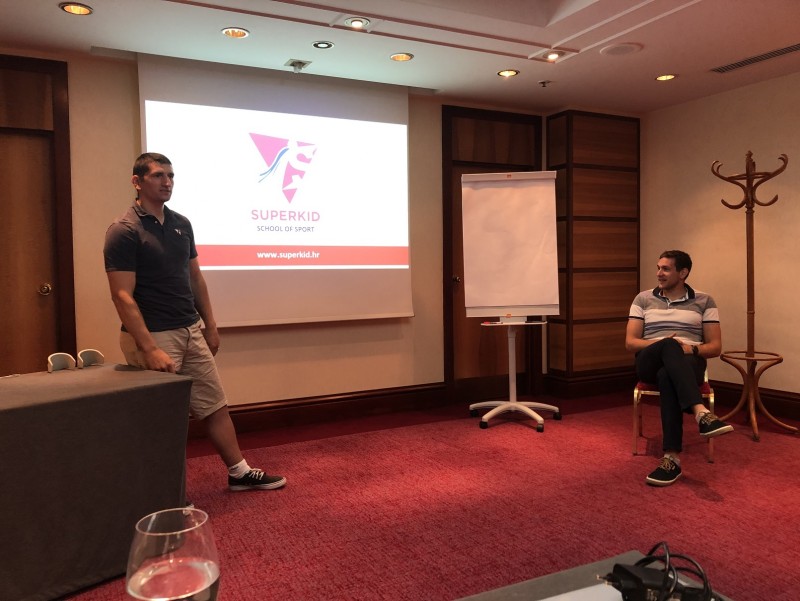 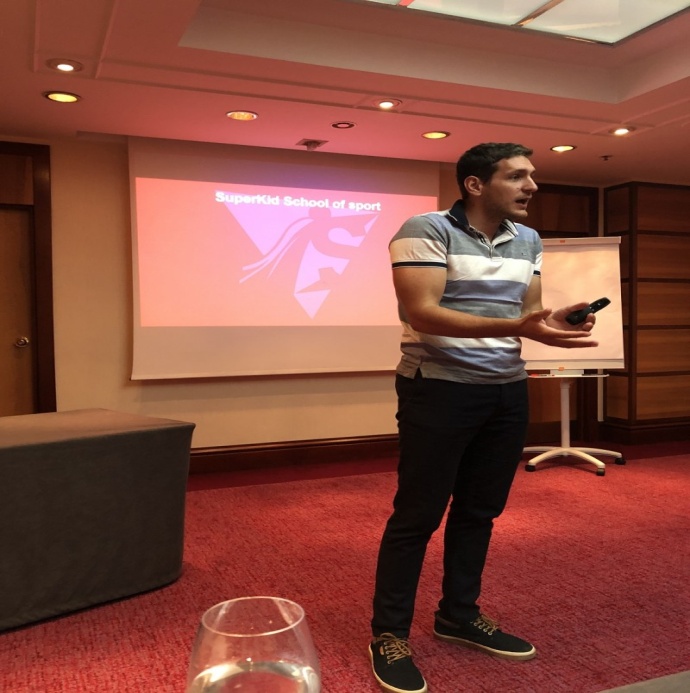 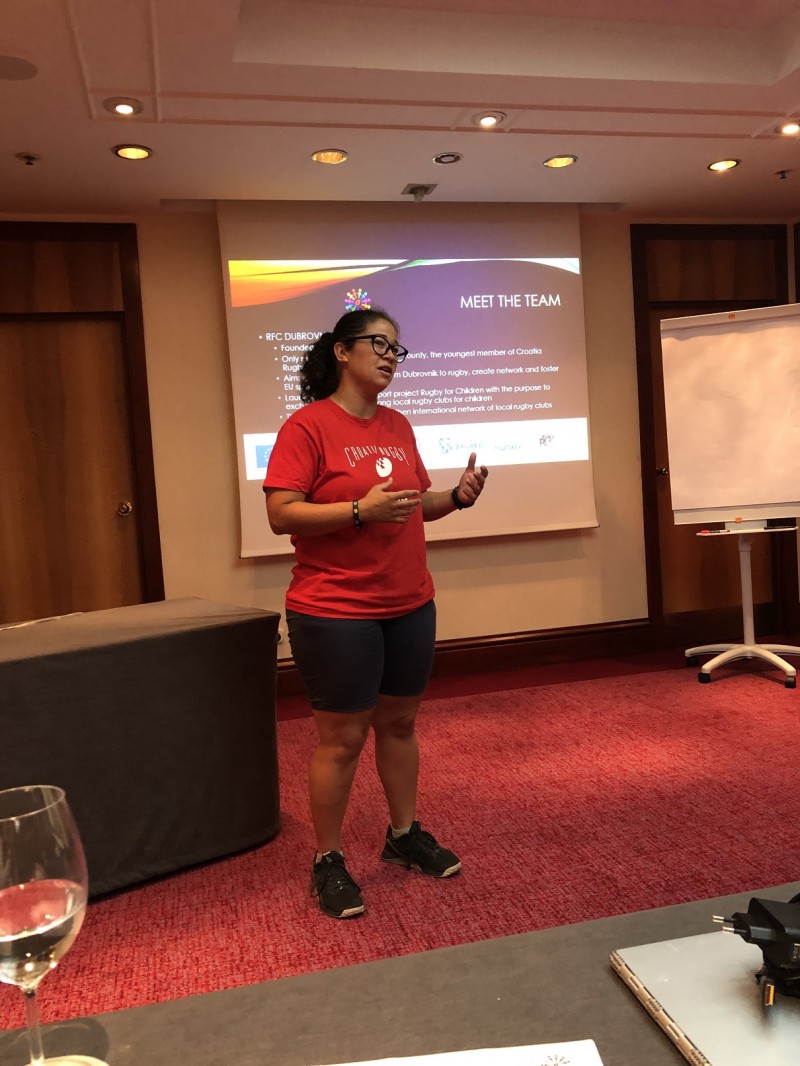 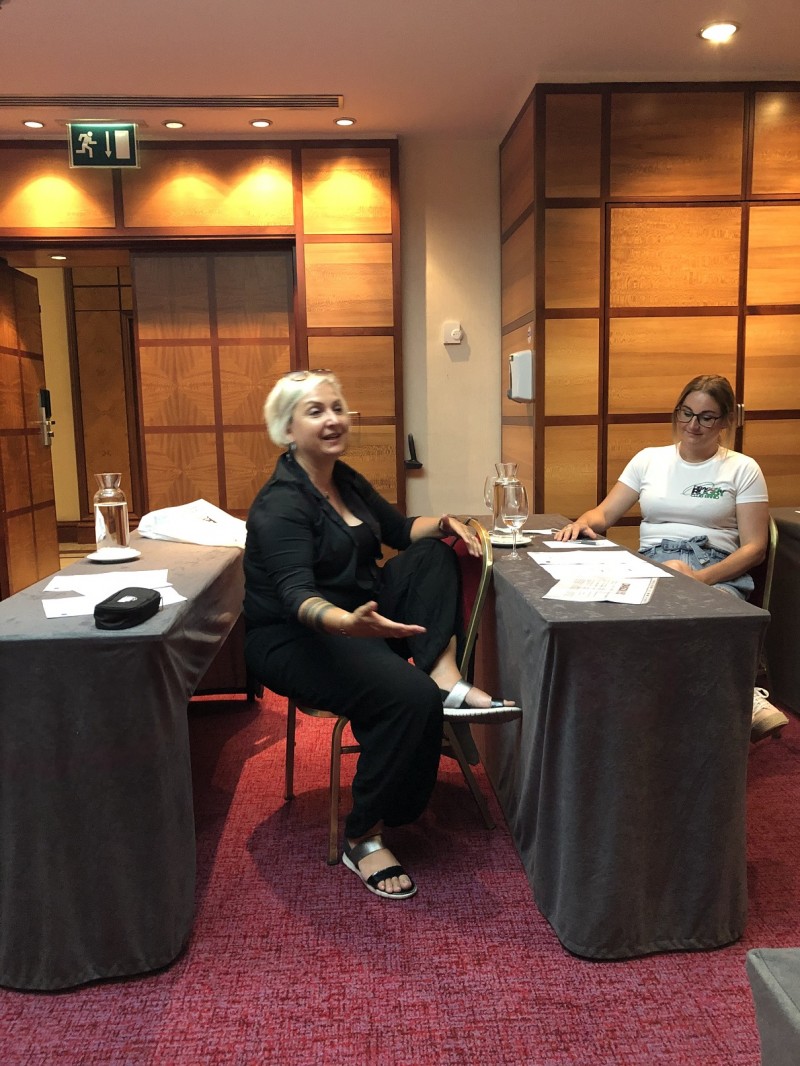 